 令和4年度電子いいづかプレミアム応援券取扱加盟店登録申請書 令和　　　年　　　月　　　日申請者　所在地　　　　　                                                        事業所　　　　　　　　　　　　　　　　　　　　　　　　　　　　　　　　　　　　　　　　　　　　　　　代表者職　　　　　　　　　　　　　　　　　　　　　　　　　　　　　　　　　　　　　　　　　　　　　　　氏名　　　　　　　　　　　　　　　　　　　　　　　　　印私は、別途定める実施要領に同意し、加盟店登録を申請します。（令和３年度事業の登録事業者は、以下の該当する項目にチェックを入れ、各項目の指示に従って記入してください）現在の店舗管理画面に登録の情報から変更はありません。（ログインID、パスワードは継続利用できます）⇒ 入力必須箇所（※1担当者名、電話番号、屋号）のみ入力してください現在の店舗管理画面に登録の情報に変更があります。（ログインID、パスワードは継続利用できます）　　　 ⇒ 入力必須箇所（※1担当者名、電話番号、屋号）及び変更箇所のみ入力してください※2振込口座の変更は本書では受付できません。店舗管理画面から変更入力をお願いします１．ログイン情報（担当者メールアドレスが店舗担当者画面のログインIDになります）※担当者メールアドレスをお持ちでない場合は空欄で結構です。事務局よりログインIDをお知らせします。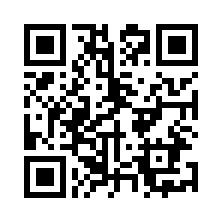 ２．店舗情報（スマホの「利用可能店舗」に表示する内容です）３．換金金額の振込先（※2令和３年度登録事業者の振込口座変更は、店舗管理画面にて変更してください。）（2.～3.はPCの店舗管理画面からも変更可能です）【提出先】　　　　　　　　　　　　　　　　　　　　　　　　　　　　　　【webでの申込み】〒820-8501 福岡県飯塚市新立岩5番5号　　　飯塚市経済部商工観光課プレミアム応援券担当TEL 0948-43-3410FAX 0948-22-6062(＊)登録にあたっては、いいづかPayの委託事業者である九州電力に上記情報を提供いたします。担当者メールアドレス（ログインID）　　　　　　　　　　　　　　　　　　　　　　　　　　＠※1担当者名事業所名※1電話番号－　　　　　－※1屋　号FAX番号－　　　　　－住　所（〒　　　　　　-　　　　　）（〒　　　　　　-　　　　　）（〒　　　　　　-　　　　　）ジャンルアイコン・1つ選択・該当ない場合は「その他」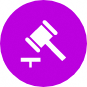 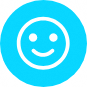 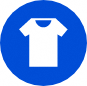 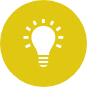 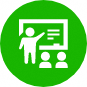 □　　　　　　　　　　　□　　　　　　　　　　　□　　　　　　　　　　□　　　　　　　 　　　□学び　　　　　　　　　　　　 暮らし　　　　　　　　　　　　 装い　　　　　　　　　　　　造る　　　　　　　　　　　　　　遊び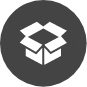 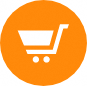 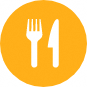 □　　　　　　　　　　　□　　　　　　　　　　　□　　　　　　　　　　販売　　　　　　　　　　　　飲食　　　　　　　　　　　　 その他□　　　　　　　　　　　□　　　　　　　　　　　□　　　　　　　　　　□　　　　　　　 　　　□学び　　　　　　　　　　　　 暮らし　　　　　　　　　　　　 装い　　　　　　　　　　　　造る　　　　　　　　　　　　　　遊び□　　　　　　　　　　　□　　　　　　　　　　　□　　　　　　　　　　販売　　　　　　　　　　　　飲食　　　　　　　　　　　　 その他□　　　　　　　　　　　□　　　　　　　　　　　□　　　　　　　　　　□　　　　　　　 　　　□学び　　　　　　　　　　　　 暮らし　　　　　　　　　　　　 装い　　　　　　　　　　　　造る　　　　　　　　　　　　　　遊び□　　　　　　　　　　　□　　　　　　　　　　　□　　　　　　　　　　販売　　　　　　　　　　　　飲食　　　　　　　　　　　　 その他主な取扱商品銀 行 名支 店 名銀行コード左づめでご記入ください支店コード・店番左づめでご記入ください左づめでご記入ください左づめでご記入ください左づめでご記入くださいフリガナ口座種類普通　　・　　当座普通　　・　　当座普通　　・　　当座普通　　・　　当座普通　　・　　当座普通　　・　　当座普通　　・　　当座口座名義口座番号